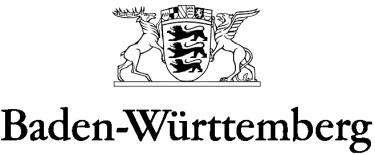 MINISTERIUM FÜR KULTUS, JUGEND UND SPORTQualifizierung von Gymnasiallehrkräften zu GrundschullehrkräftenDaten der Teilnehmerin/des TeilnehmersBeurteilung der Unterrichtspraxis (Dauer mind. 45 Minuten) Für beide unterrichtspraktischen Prüfungen ist der mündliche Vortrag der Überlegungen zur Unterrichtsplanung mit einer Planungsskizze vorgesehen. Der Umgang mit heterogenen Lernvoraussetzungen und individualisiertem Lernen ist dabei stets zu berücksichtigen.Kreuzen Sie bitte an, nach welcher unterrichtspraktischen Prüfung das Reflexionsgespräch stattfinden soll.Reflexionsgespräch zu grundschuldidaktischen Themen (Dauer 45 Minuten) Das Reflexionsgespräch  findet im Anschluss an die entsprechende unterrichtspraktische Prüfung statt, für die sich die Teilnehmerinnen und Teilnehmer entscheiden.  Das Reflexionsgespräch soll sich mit grundschuldidaktischen Themen befassen. Darüber hinaus wählen die Teilnehmerinnen und Teilnehmer  je einen pädagogischen und einen fachdidaktischen Schwerpunkt.Die Angaben über die Prüfungsteile sind mit der Abgabe dieses Datenblattes verbindlich.Abgabetermin gemäß Terminplan LLPA über die Seminarleitung.Datum, Unterschrift der Teilnehmerinnen und TeilnehmerDatum, Unterschrift der Koordinatorin/des Koordinators des SeminarsName, Vorname, ggf. GeburtsnameGeburtsdatumSeminarSchwerbehindert bzw. Gleichgestellt  jaFachKlasseSchuleReflexionsgesprächPädagogischer Schwerpunkt      Fachdidaktischer Schwerpunkt